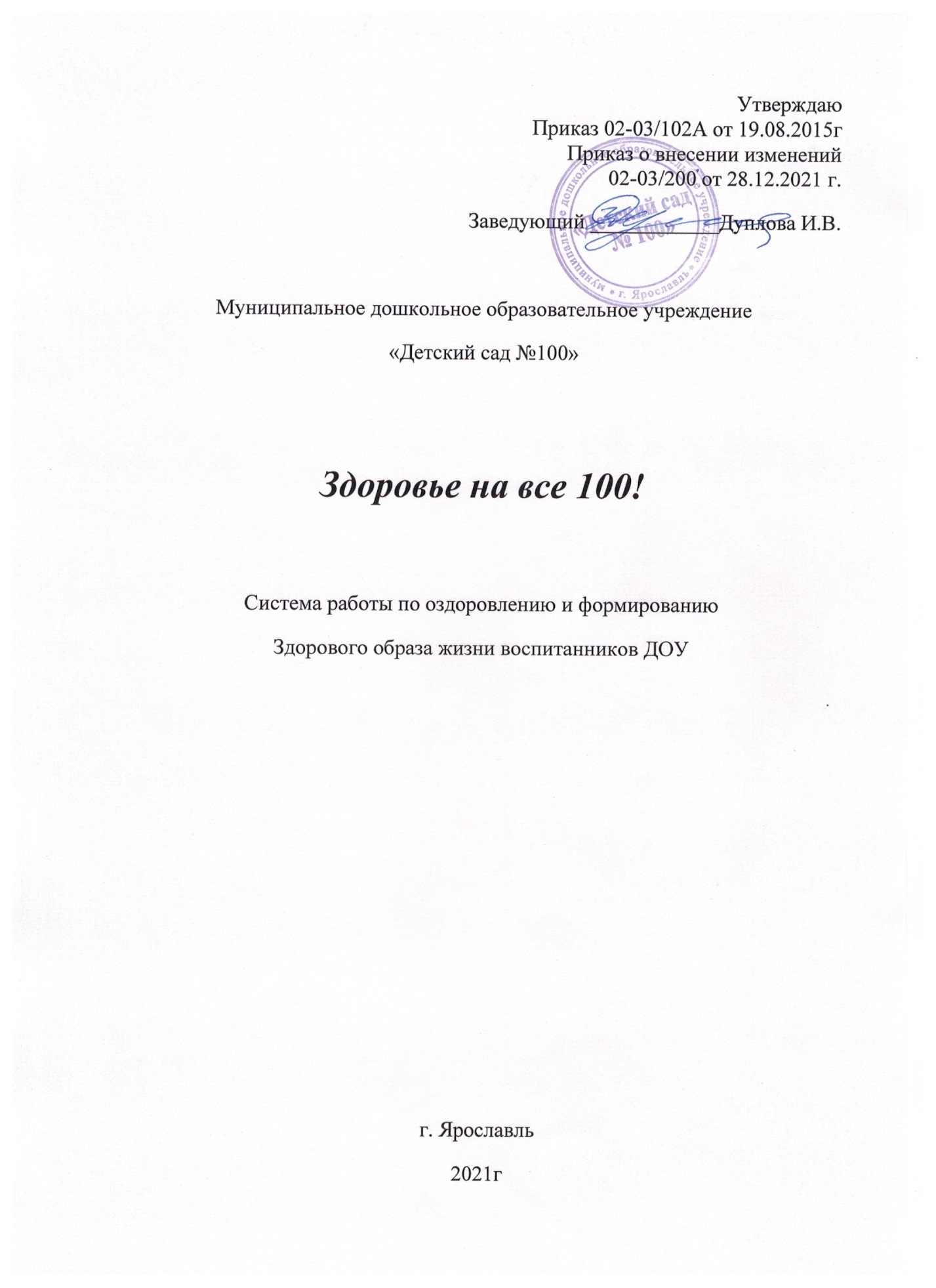 ОБЩИЕ СВЕДЕНИЯ О ДОШКОЛЬНОМ ОБРАЗОВАТЕЛЬНОМ УЧРЕЖДЕНИИ1. Полное наименование Учреждения в соответствии с уставомМуниципальное дошкольное образовательное учреждение  «Детский сад №100»2. Юридический адрес: 150065, г. Ярославль, ул. Сосновая, д14а 3. Фактический адрес: 150065, г. Ярославль, ул. Сосновая, д14а4. Телефоны: 75-86-00, 75-85-885. Электронный адрес: yardou100@yandex.ru6.Учредитель: (собственник имущества детского сада) мэрия города Ярославля в лице департамента образования мэрии города Ярославля 7. Лицензия на образовательную деятельность №319/15 от 20.10.2015 г. 8. МДОУ  «Детский сад №100» реализует ООП ДОУ, разработанную на основе Федерального Государственного Образовательного Стандарта Дошкольного Образования,  с учетом примерной основной образовательной программой дошкольного образования и авторской комплексной программы  «От рождения до школы», под редакцией Н.Е.Вераксы, Т.С.Комаровой, М.А.Васильевой (М.: МОЗАИКА СИНТЕЗ, 2015. — 368 с.), а так же « Примерной  адаптированной основной образовательной программы для дошкольников с ТНР» под редакцией профессора Л.В.Лопатиной 2015г,  « Программы  дошкольных образовательных учреждений компенсирующего вида для детей с нарушениями речи» под редакцией Т.Б.Филичевой и Г.В. Чиркиной. Также в «программе» используются технология «Система занятий по развитию речи детей с ОНР» логопедов Т.Ю. Бардышевой, Е.Н.Моносовой  под редакцией профессора Т.Б. Филичевой.9. Руководитель дошкольного образовательного учреждения: Дуплова Ирина Владимировна, старший воспитатель Макухина Светлана Васильевна.	В уставе Всемирной организации здравоохранения говорится, что здоровье это не только отсутствие болезней или физических дефектов, но и полное физическое, психическое и социальное благополучие. Оно является важнейшим показателем, отражающим биологические характеристики ребенка, социально-экономическое состояние страны, условия питания, образования детей, их жизни в семье, качество окружающей среды, степень развития медицинской помощи, служб охраны материнства и детства.	Сохранение здоровья детей постоянно волнует специалистов в области дошкольного и школьного образования. В ее решении принимают непосредственное участие воспитатели, логопеды, психологи, учителя начальных классов, специалисты других профессий. В современных условиях эта проблема чрезвычайно остра в связи с резким снижением процента практически здоровых детей и увеличением отстающих в развитии, имеющих хронические заболевания, неврозы. Причины такого положения – гиподинамия, нарушение экологии, питания, общее состояние социальной среды.	Проблема сохранения здоровья – социальная, и решать ее нужно на всех уровнях общества. Работа детского сада сегодня должна быть ориентирована на сохранение и укрепление здоровья детей, и она может считаться полноценной и эффективной тогда, когда в полной мере и в единой системе реализуется здоровьесберегающие и здоровьеформирующие технологии.	Осуществление здоровьесберегающей деятельности в воспитательно-образовательном процессе является основным требованием к дошкольному образовательному учреждению. Образование сегодня должно быть здоровьетворящим, направленным на формирование личности, здоровой духовно и физически, развитой интеллектуально и обладающей необходимыми для этих целей знаниями и навыками, типом поведения и образом мышления.	Развитие культуры здорового образа жизни сегодня является одной из основных социальных потребностей детей и родителей.	В разработке системы мы исходили из того, что здоровье ребенка – это его полноценное существование одновременно в трех планах: телесном, психическом и социальном; здоровье это основной жизненный ресурс ребенка.	Миссия ДОУ – здоровый ребенок – процветание России.	Определение миссии рассматривается как эффективные подходы к комплексному решению вопросов оздоровления подрастающего поколения в ДОУ. Она определяет основные направления, задачи, а также план действий.Система оздоровления «Здоровье на все 100!» направлена на: - сохранение и укрепление здоровья детей;- формирование жизненно необходимых двигательных умений и навыков    ребенка в соответствии с его индивидуальными особенностями; - воспитание потребности в здоровом образе жизни; - создание условий для гармоничного физического и психического развития; - повышения умственной и физической работоспособности детей.1. Дети дошкольного образовательного учреждения.2. Семьи детей, посещающих дошкольное учреждение.3. Педагогический коллектив образовательного учреждения. 1.Осознание взрослыми и детьми понятия «Здоровье» и влияния образа жизни на состояние здоровья.2. Повышение уровня ориентации к современным условиям жизни.3. Овладение навыками оздоровления.4.Снижение уровня заболеваемости детей (снижение количества заболеваний и их продолжительности, отсутствие обострений, суммарные показатели положительной динамики развития детей, повышение индекса здоровья, отсутствие травматизма и др.). 5. Рост показателей физической подготовленности детей.6. Сформированность безопасного для здоровья поведения, потребности соблюдения гигиенических норм и правил.7. Повышение уровня физического и психического здоровья, развития психических функций. Снижение уровня тревожности и инфантилизма.8. Развитие эмоциональной сферы, создание условий психологического комфорта ребенка в детском саду.9.Обеспечение преемственности художественного, творческого, эстетического и т.д. развития детей.10. Сформированность у детей дошкольного возраста необходимых функций, которые позволяют им без ущерба для здоровья, нормального развития и без чрезмерного напряжения справляться с учебой в школе и снизить количество детей с показателями высокого уровня тревожности и признаками школьной дезадаптации.11. Повышение профессионального мастерства педагогов.12. Повышение педагогической культуры родителей. 	Работа с сотрудниками – одно из важнейших направлений по укреплению и сохранению соматического, психологического и физического здоровья детей, построенная на следующих принципах:- просветительская работа по направлениям оздоровительной системы «Здоровье на все 100!».- консультации для воспитателей по сохранению собственного здоровья, проигрывание с ними возможных проблемных ситуаций; - консультации для воспитателей по основам психотерапии, нейрофизиологии;- обучение педагогов приемам личной самодиагностики здоровья в физическом, социальном, психическом аспекте, а также методике обучения дошкольников приемам личной самодиагностики. 	Для реализации активной двигательной деятельности детей используются спортивный и музыкальный залы, игровые и спортивные площадки на участке, оборудованные спортивным инвентарем.	В каждой возрастной группе оформлен центр двигательной активности, оборудованный спортивным инвентарем, нетрадиционным физкультурным оборудованием, атрибутами спортивных игр.	Игровые площадки на участке оснащены игровыми и спортивными модулями.	Спортивный инвентарь промаркирован, безопасен, соответствует санитарно-эпидемиологическим нормам. 	Физкультурно-оздоровительная деятельность в ДОУ осуществляется с учетом важнейших принципов воспитательно-оздоровительной работы – органичного сочетания воспитания и обучения в процессе активной деятельности детей в соответствии с возрастными, индивидуальными, психофизиологическими, типологическими особенностями дошкольников.	Интеллектуальные и физические нагрузки, которые испытывает ребенок при правильном подходе к воспитанию, приводят к определенным энергозатратам, которые требуется восполнять, в том числе и за счет питания. Поэтому в организации питания мы обращаем внимание не только на санитарно-гигиенический и нормативный компоненты, но и на оздоровительный и психологический.Оздоровительный компонент предусматривает:- введение в меню во время полдника кисломолочных продуктов, обогащенных бифидобактериями;- обогащение меню натуральными соками, фруктами, свежей зеленью и овощами;- С - витаминизация 3–го блюда;- включаются продукты, улучшающие аппетит, повышающие иммунозащиту (петрушка, лук, чеснок, витаминные салаты).	Психологический компонент связан с комфортными условиями приема пищи. Здесь важно все: качество предлагаемых детям блюд, их соответствие потребностям растущего организма, разнообразие меню, внешний вид столовой и чайной посуды и сама процедура приема пищи. 	Для того чтобы у ребенка не было проблем со столовыми приборами, сервировка стола должна быть полной. Во время приема пищи включается спокойная негромкая музыка.	Комфортность условий приема пищи в нашем детском саду обеспечивается возможностью для детей во время еды отдохнуть, немного расслабиться и пообщаться со сверстниками. Это достигается тем, что воспитатель обедает вместе с детьми. Он своим примером показывает, как пользоваться столовыми приборами, как общаться во время приема пищи. 	Культура еды, культура общения, доброжелательность во время приема пищи создают условия, при которых хорошие манеры поведения за столом вырабатываются достаточно быстро и остаются достоянием человека на всю жизнь.Основные принципы организации питания в ДОУ: - выполнение режима питания;- гигиена приема пищи;- ежедневное соблюдение норм потребления продуктов и калорийностипитания;- эстетика организации питания;- индивидуальный подход к детям во время прием пищи;- правильность сервировки стола и расстановки мебели.	Для того чтобы соблюдались физиологические интервалы между приемами пищи дети в нашем детском саду получают 4-разовое питание.	При составлении цикличного меню учитывается возрастная дифференциация в питании. Масса пищи строго соответствует возрасту ребенка. 	Летом, в связи с увеличением энергозатрат, калорийность суточного рациона на  10% выше, чем зимой. В оздоровительный период в меню увеличивается количество фруктов и молочных продуктов. ДВИГАТЕЛЬНЫЙ РЕЖИМ ДЕТЕЙ В ВОЗРАСТЕОТ 1,5  ДО 3 ЛЕТДВИГАТЕЛЬНЫЙ РЕЖИМ ДЕТЕЙВ ВОЗРАСТЕ ОТ 3 ДО 7 ЛЕТ	В оздоровительной системе «Здоровье на все 100!» используется диагностический инструментарий и методы контроля для обеспечения достоверности результатов: - педагогические разработки; - листы наблюдений; - анкеты; - контрольные вопросы; - тесты; - интервью; - видеозаписи и т.д.выполняю трудовые поручения;имею представление о значении здоровья;имею представление здоровья и режима дня;выразительно выполняю все упражнения;умею анализировать свои движения;проявляю творчество и двигательную активность;делаю утреннюю гимнастику и чищу зубы;умею самостоятельно организовывать игры со сверстниками и малышами;много гуляю и играю в спортивные игры	Хороший фундамент общей физической подготовленности, заложенный на основе сочетания дифференцированного обучения детей основным видам движений c развитием физических качеств и двигательных способностей, позволяет достичь гармоничного физического развития на важном этапе подготовки детей к обучению в школе.Организация работы по программе «Цветик-семицветик» под редакцией Н.Ю. Куражевой:1.    Создание благоприятного психологического климата в ДОУ.2. Применение психолого-педагогических приемов, направленных на купирование и предупреждение нежелательных аффективных проявлений. В комплекс этих приемов входят индивидуальные беседы воспитателей и психолога с ребенком и родителями. Применение подвижных, сюжетно-ролевых и режиссерских игр, музыкотерапии, использование и анализ продуктивных видов деятельности детей, приемов рациональной психотерапии.3. Обеспечение условий для преобладания положительных эмоций в ежедневном распорядке дня каждого ребенка.4. Выявление факторов, способствующих возникновению и развитию дистрессовых невротических состояний у детей.5. Помощь педагогам в предупреждении нежелательных аффективных реакций детей.6.  Обучение детей приема мышечного расслабления –базового условия для аутогенной тренировки.7.   Использование психоаналитических и личностно ориентированных бесед с детьми с аффективными невротическими проявлениями.8. Рациональное применение музыкотерапии для нормализации эмоционального состояния детей и других методов психокоррекции.9.     Использование на физкультурных занятиях элементов психогимнастики.10. Проведение индивидуальной и подгрупповой психокоррекционной работы.11. Организация развивающей среды с учетом потребностей и интересов детей. 	Большую роль в психокоррекционной работе отводится музыкотерапии, прежде всего классической, которая оказывает эмоциональное оздоровление на психику ребенка.	По утрам, во время приема детей, звучит классическая и современная музыка с соответствующим мажорным и солнечным звучанием. В этом случае музыка выступает в качестве терапевтического средства, корректируя психофизическое состояние детей.	Музыкально-профилактическое пробуждение используется и после дневного сна. Звучит тихая, нежная, легкая музыка.Музыкальное сопровождение применяется на занятиях:- для создания в начале занятия соответствующего ассоциативного фона;- для организации детей, повышения их внимания, сосредоточенности;- музыка может звучать в конце занятия как завершающий итоговый фрагмент и нести определенную установку на будущее	Музыкальное сопровождение может быть комбинированным, сочетать как живой аккомпанемент, так и самостоятельную игру детей на простейших музыкальных инструментах.	Эмоциональное благополучие ребенка в детском саду, достигается и за счет проведения разнообразных, интересных и увлекательных развлечений, тематических досугов, праздников.	Большой популярностью пользуются у детей и родителей музыкальные спектакли.	Появлению положительных эмоций способствуют сюжетно-ролевые игры, игры-драматизации, режиссерские игры, театрализованная деятельность	Одним из основных направлений деятельности по формированию физически и психически здорового ребенка является работа с родителями.1. Повышение педагогической культуры родителей.2. Пропаганда общественного дошкольного воспитания.3. Изучение, обобщение и распространение положительного опыта семейного воспитания.4. Установка на совместную работу с целью решения всех психолого-педагогических проблем развития ребенка.5. Ознакомление родителей с основами психолого-педагогических знаний через психологические тренинги, консультации, семинары.6. Просвещение родителей в создании экологической и психологической среды в семье.7. Включение родителей в воспитательно-образовательный процесс.8. Обучение родителей принципам оздоровительных технологий.9. Ориентирование родителей на ознакомление с современной литературой, программами ТВ, освещающими вопросы закаливания, систематических занятий физкультурой в домашних условиях с учетом регионального компонента.1.    Структура семьи и психологический климат.2.    Основные принципы семейных отношений.3.    Стиль и фон семейной жизни.4. Социальный статус отца и матери в семье, степень участия в воспитательном процессе, наличие желания воспитывать ребенка.5. Воспитательный климат семьи, уровень педагогической культуры, подготовленность родителей, знание своего ребенка, адекватность оценок своего поведения.Содержание1. Проведение тематических родительских собраний, семинаров–практикумов, консультаций• «Кариеса можно избежать»• «Точечный массаж при ОРЗ»• «Изготовление чесночных бус, кулончиков для профилактики заболеваний верхних дыхательных путей»• «Роль оздоровительных упражнений для развития равновесия, гибкости суставов»• «Как уберечь детей от простуды»• «Основы правильного питания» • «Как уберечь ребенка от травм»• «Контрастное воздушное и водное закаливание»2. Педагогически беседы с родителями (индивидуальные, подгрупповые) по проблемам3. Дни открытых дверей4. Участие в разработке физкультурно-оздоровительных проектов и оформлении мультимедийных презентаций5. Показ практических занятий по физической культуре6. Совместные спортивные праздники и развлечения7. Совместные походы, экскурсии, прогулки по экологическим тропам8. Круглые столы с привлечение специалистов детского сада9. Организация совместных дел10. Оформление тематических фотостендов, рукописных семейных книг, плакатов11. Участие в творческих конкурсах12. Участие в организации и проведении дней Здоровья13. Участие в экологическом субботнике14. Обучение родителей принципам оздоровительных технологий15. Оформление «Уголков здоровья» в каждой возрастной группе16. Участие в проведении Дней ЗдоровьяЗАКОНОДАТЕЛЬНО-НОРМАТИВНОЕ ОБЕСПЕЧЕНИЕ ЗАКОНОДАТЕЛЬНО-НОРМАТИВНОЕ ОБЕСПЕЧЕНИЕ ЗАКОНОДАТЕЛЬНО-НОРМАТИВНОЕ ОБЕСПЕЧЕНИЕ 1. Закон РФ «Об образовании».2. Санитарные нормы и правила, утвержденные совместным постановлением Министерства образования РФ и Госсанэпиднадзором.3. Устав образовательного учреждения.4. Конвенция о правах ребенка.5. Конституция РФ, ст.38, 41, 42, 43.6. Типовое положение о дошкольном образовательном учреждении.1. Закон РФ «Об образовании».2. Санитарные нормы и правила, утвержденные совместным постановлением Министерства образования РФ и Госсанэпиднадзором.3. Устав образовательного учреждения.4. Конвенция о правах ребенка.5. Конституция РФ, ст.38, 41, 42, 43.6. Типовое положение о дошкольном образовательном учреждении.1. Закон РФ «Об образовании».2. Санитарные нормы и правила, утвержденные совместным постановлением Министерства образования РФ и Госсанэпиднадзором.3. Устав образовательного учреждения.4. Конвенция о правах ребенка.5. Конституция РФ, ст.38, 41, 42, 43.6. Типовое положение о дошкольном образовательном учреждении.ПРОГРАММНО-МЕТОДИЧЕСКОЕ ОБЕСПЕЧЕНИЕПРОГРАММНО-МЕТОДИЧЕСКОЕ ОБЕСПЕЧЕНИЕПРОГРАММНО-МЕТОДИЧЕСКОЕ ОБЕСПЕЧЕНИЕНазвание программыЦель программыКритерии освоения программыПрограмма «От рождения до школы»,под ред. Н.Е. Вераксы. Укрепление физического и психического здоровья, формирование основ двигательной и гигиенической культурысформированность:- представлений и практических умений в области гигиенической культуры;- двигательной культуры.Танцевально-игровая гимнастика «Са-фи-дансе» Фирилевой Ж.Е., Е.Г. СайкинойСодействие всестороннему развитию личности дошкольника средствами танцевально-игровой гимнастики-уровень психомоторных способностей дошкольников;- уровень творческих и созидательных способностей.Алямовская В.Г. программа «Здоровье»Комплексный подход к воспитательно-оздоровительной работе с детьми с учетом индивидуальных и возрастных особенностей.-Обеспечение психологического благополучия («Комфорт»). -Охрана и укрепление здоровья детей («Группы здоровья»).-Духовное здоровье («Город мастеров», «Школа маленького предпринимателя»).-Нравственное здоровье, приобщение ребенка к общечеловеческим ценностям («Этикет», «Личность»).Программа «Кроха», под ред. Г.Г. Григорьевой; раздел «Физическое развитие и здоровье детей»Создание условий для гармоничного физического и психического развития, повышения умственной и физической работоспособности.-возможные достижения в освоении основных движений;- уровень физических качеств;- уровень личностныхкачеств (ловкость, выносливость, быстрота);- интерес к физическимупражнениям.Программа «Цветик-семицветик» под редакцией Н.Ю. Куражевой.Создание условий для естественного психологического развития ребенка.-уровень развития у детей каждого возраста  всех сфер  (познавательная, интеллектуальная, эмоциональная, коммуникативная, личностная, волевая, психофизиологическая)ЗАВЕДУЩИЙ ДОУ1. Общее руководство по внедрению оздоровительной системы «Здоровье на все 100!».2. Ежемесячный анализ реализации программы.3. Ежедневный контроль за соблюдением охраны жизни и здоровья детей.СТАРШИЙ ВОСПИТАТЕЛЬ1. Нормативно-правовое, программное обеспечение.2. Проведение мониторинга.3. Контроль за реализацией оздоровительной системы.СТАРШАЯ МЕДИЦИНСАКЯ СЕСТРА1. Обследование детей и выявление патологии; утверждение списков часто и длительно болеющих детей.2. Определение оценки эффективности реабилитации, показателей физического развития, критериев здоровья. 3. Составление индивидуального плана реабилитации.4. Гигиеническое воспитание и обучение детей и родителей.ИНСТРУКТОР ПО ФИЗИЧЕСКОЙ КУЛЬТУРЕ1. Определение показателей двигательной подготовленности детей.2. Коррекция отклонений в физическом развитии.3. Дыхательная гимнастика, физкультурные занятия.4. Закаливание (физкультурные занятия на воздухе, утренняя гимнастика в сочетании с воздушными ваннами).ВОСПИТАТЕЛИ1. Внедрение здоровьесберегающих технологий.2. Пропаганда ЗОЖ.3. Закаливающие мероприятия.4. Ознакомление детей с методами оздоровления.5. Проведение оздоровительных гимнастик.ПЕДАГОГ-ПСИХОЛОГ1. Внедрение здоровьесбнрегающих технологий.2. Соблюдение охранительного режима.3. Коррекция отклонений в психическом развитии.4. Использование методов психологической разгрузки.ЗАМЕСТИТЕЛЬ ЗАВЕДУЩЕЙ ПО АХЧ1. Обеспечение условий для предупреждения травматизма в ДОУ.2. Создание материально-технических условий.3. Контроль за выполнением младшим обслуживающим персоналом санитарно-гигиенических условий при реализации системы оздоровления.ШЕФ-ПОВАР1. Осуществление контроля за соблюдением технологий приготовления блюд рационального питания.2. Ежедневное соблюдение норм потребления продуктов и калорийности питания.МЛАДШИЙ ОБСЛУЖИВАЮЩИЙ ПЕРСОНАЛ1. Соблюдение санитарно-охранительного режима.2. Помощь педагогам в организации физкультурно-оздоровительных мероприятий.1. Знакомство и внедрение в практику работы ДОУ новых программ, технологий в области физического воспитания детей дошкольного возраста.2. Разработка систем физического воспитания, основанных на индивидуально-психологическом подходе.3. Внедрение новых технологических методов коррекции и реабилитации в упражнениях для детей с различными видами нарушений в психическом и физическом развитии, а также системы их социального сопровождения после выпуска из дошкольного учреждения.4. Внедрение современных методов мониторинга здоровья. Разработка критериев оценки состояния здоровья (психологические и физиологические аспекты).5. Диагностика состояния здоровья детей всех возрастных групп.6.Диагностика среды жизнедеятельности ребенка, включая образовательную, психологическую, семейную среду и экологию места обитания.7. Создание информационной базы по психологическим, педагогическим, экономическим, санитарно-гигиеническим и методическим составляющим здоровья детей.8. Разработка и внедрение психологических, педагогических методов коррекции.9. Пропаганда здорового образа жизни (проведение конкурсов, оформление фотостендов, мультимедийных презентаций).10. Обучение дошкольников здоровому образу жизни, приемам личной самодиагностики, саморегуляции, проведению бесед, занятий, психологических тренингов в рамках оздоровительных проектов, привитие дошкольникам чувства ответственности за свое здоровье.НАПРАВЛЕНИЯ РАБОТЫПРОВЕДЕННЫЕМЕРОПРИЯТИЯ1. Оздоровительное1. Оздоровительное- организация здоровьесберегающей среды в ДОУ;Приобретение необходимого оборудования.- изучение передового опыта по оздоровлению детей; Отбор и внедрение эффективных технологий и методик.- пропаганда здорового образа жизни;Формирование у детей основ ЗОЖ.Проведение цикла лекций, семинаров по вопросам оздоровления детей.- сохранение уровня позитивного здоровья за счет профилактических мероприятий.Реализация плана оздоровительных мероприятий.2. Физическое развитие2. Физическое развитие-развитие физических качеств и обеспечение нормального уровня физической подготовленности в соответствии с возможностями и состоянием здоровья ребенка;Использование нетрадиционных форм при проведении физкультурных занятий, досуговой деятельности.Внедрение в физкультурную работу инновационных образовательных программ для ДОУ.-повышение резистентности организма при использовании комплекса закаливающих процедур с использованием природных факторов;Организация в осенний, весенний периоды двух физкультурных занятий на воздухе.- создание условий для формирования правильной осанки, укрепления и охраны здоровья детей.Пополнение физкультурных уголков в группах оборудованием.3.Психоэмоциональное благополучие3.Психоэмоциональное благополучие-создание условий для организации психопрофилактической поддержки детей раннего возраста, групп риска;Организация психопрофилактической работы с детьми с использованием песочной терапии.- формирование положительного отношения при общении со сверстниками, взрослыми;Осуществление адаптационных мер при переходе детей из домашней среды в детское учреждение.-осуществление психологической адаптации и интеграции детей, отстающих в развитии.Создание банка данных диагностики коррекции психического развития детей.Пополнение развивающего и дидактического материала для коррекционной развивающей работы с детьми.4. Коррекционное4. Коррекционное-создание условий для полноценного психофизического и эмоциональногоразвития ребенка;Использование психокоррекционных мероприятий, средств, приемов: двигательно-расслабляющая релаксация, сенсомоторная релаксация. -обучение детей адекватным формам поведения в проблемных ситуациях; Наработка материалов по коррекционным мероприятиямпсихического развития детей с отклонениями в поведении.-формирование навыка правильной осанки, развития мышечно-суставного чувства правильной осанки; Использование фитболов при проведении занятий и наработка практического материала.-профилактика плоскостопия;Использование нестандартного оборудования.-разработка дифференцированных методов и средств устранения речевых нарушений.Внедрение инновационных методикпо использованию игровой деятельности в развитии речи.5. Комплексная диагностика5. Комплексная диагностика-наблюдение, оценка, прогноз состояния здоровья детей с целью дальнейшей организации педагогического процесса.Выявление основных направлений и системы мониторинга:- медицинского;- педагогического;- психологического.№Наименованиеразмер, массакол-воМат большойдлина–2000ммширина–1380ммвысота –70мм1Мат малыйдлина –1000ммширина – 1380ммвысота –70мм1Мешочек с грузом малый масса –150 –200г.20Мячи большиедиаметр –200 –250мм10Мячи средние-100 –120мм20Мячи малые - 60 –80мм20Обруч малый диаметр–550 –600мм20Обруч большой- 1000мм3Палка гимнастическая короткая длина –750мм20Ролик гимнастический 6Скакалка короткаядлина –1200 –1500мм20Скамейка (выдерживают вес -> 30кг)длина –3000ммширина – 240ммвысота –300мм2Фишки, конусы для разметки игрового поля, площадки 20Гантели детскиевес –250, 500г.20Диск «Здоровье»5Кегли (набор)2Контейнер для хранения мячей1Флажки20Султанчики20Детская механическая беговая дорожка2Велотренажеры4Дуги для подлезания высота -40мм –50мм2Стойки переносные (для прыжков)высота –1300мм1 компл.Лыжи без палок20шт.Кегли3 набораБадминтон1 наборГородки2 набораКольцебросы3 набораСтепы (выдерживают вес -> 50кг)Высота 180мм8 шт.Игровые пособия для дыхательной гимнастики:Паровозик»«Цветы»«Солнышко»15шт.10шт.10шт.Фитболы15шт.БлокиСодержаниеФизкультурный• Физкультурные занятия:- традиционные;- тренировочные (на освоение основных видов движений);- игровые («Прогулка по сказочному лесу», «Как у наших у ворот»); - с использованием тренажеров (беговой дорожки «Малыш», велотренажера, шагоходов, балансиров и т.д.); - занятия по интересам (по подгруппам);- тематические «Птицы прилетели», «Зимовье зверей»; - комплексные;- контрольно-проверочные (1 раз в месяц).• Физкультурные занятия на улице.• Утренняя гимнастика:- традиционная;- игрового характера;- с использованием полосы препятствий;- с использованием простейших тренажеров;- ритмическая;- сюжетная. • Гимнастика после сна:- пробуждение под музыку;- гимнастика в постели (потягивание, поднимание и опускание рук и ног, самомассаж, гимнастика для глаз и т.д.);-корригирующая ходьба;- упражнения для профилактики осанки;- комплекс дыхательной гимнастики;- водные процедуры (умывание, обливание рук холодной водой).• Двигательная разминка:- игровые упражнения;- танцевальные движения;- подвижные игры.• Физкультминутка:- общеразвивающие упражнения;- подвижная игра;- дидактическая игра с различными движениями;- танцевальные движения;- игровые упражнения.- дыхательная гимнастика;- пальчиковая гимнастика;- массаж и самомассаж;- музыкотерапия;- упражнения имитационного характера.• Праздники и развлечения.• Спортивные игры.• Игры - эстафеты.• Спортивные соревнования.• Туристические походы.• Музыкально-ритмические сюжетно-ролевые занятия.• Самостоятельная двигательная деятельность: - движения с различными игрушками,пособиями;- сюжетно-ролевые игры, основанные на движении и имеющие спортивную и оздоровительную идею;- спектакли и театрализованные представления, разработанные и поставленные на сюжет сказок и рассказов на спортивную тематику;- подвижные игры разной степени интенсивности.• Использование оздоровительных технологий на занятиях и в свободной деятельности:- точечный массаж по А. Уманской;- пальчиковая и артикуляционная гимнастика, рекомендованная для использования в ДОУ;- Оздоровительные игры для дошкольников Н. Галанова.Оздоровительный• Игровой массаж.• Комплексы дыхательной гимнастики.• Гимнастика для глаз.• Вокальная гимнастика.• Сопряженная гимнастика (театр пальчиков и языка).• Оздоровительный бег в конце каждой прогулки (ср.-подг.гр.).• Воздушные ванны.• Корригирующая гимнастика. • Строгое соблюдение двигательного режима и режима дня.Познавательный• Познавательные занятия по ОБЖ в рамках проектной деятельности.Индивидуально-ориентированный• Индивидуальные и подгрупповые занятия.• Маршруты индивидуального развития.Информационно-консультативный• С педагогами.• С родителями.Психогигиенических мероприятий• Психодиагностика.• Элементы аутотренинга и релаксации. Психогимнастика.• Элементы арттерапии.• Элементы музыкотерапии.• Элементы сказкотерапии, смехотерапи. • Индивидуальные и подгрупповые занятия в кабинете психолога, направленные на коррекцию познавательных процессов и эмоциональной сферы. • Обеспечение благоприятного психологического климата в ДОУ.Профилактический• Постоянный контроль осанки, профилактика нарушений зрения, переутомлений и т.д.• Контроль дыхания на занятиях с повышенной двигательной нагрузкой;• Регулярный анализ и обсуждение на педсоветах, данных о состоянии здоровья детей ДОУ, • Регулярный анализ результатов наблюдений за состояние здоровья, ведение карт здоровья ребенка;• Создание системы комплексной педагогической, психологической и социальной помощи детям;• Применение комплекса психогигиенических и психопрофилактических средств и методов снятия напряжения, стрессов;• Зонирование образовательного пространства ДОУ;• Подбор мебели в соответствии с ростом детей;• Витаминотерапия.Реабилитационный и коррекционный• Реабилитация детей, перенесших простудные заболевания.• Коррекционная работа с детьми, имеющими склонность к формированию нарушения осанки.• Индивидуальная работа с детьми, отстающими в основных видах движения.• Коррекционная работа с детьми, имеющими плоскостопие и склонность к плоскостопию, со слабо сформированной стопой.• Коррекция психоэмоциональной сферы.Формы и методыСодержаниеКонтингент детейГигиенические и водные процедуры- умывание прохладной водой;- мытье рук;- игры с водой;- обеспечение чистоты средыВсе группыСветовоздушные ванны-проветривание помещений;- постоянная аэрация (постоянный приток воздуха через микроотверстия в форточках);- прогулки на свежем воздухе;- обеспечение температурного режима и чистоты воздуха,- облегченная одежда для детей в детском саду.Все группыСпецзакаливание-босохождение;- игровой массаж по методикам А.Уманской (дыхательная гимнастика, массаж рук, массаж волшебных точек ушек, самомассаж подошв ног);- обширное умывание после дневного сна;- полоскание рта после обеда.Вид занятий и форма двигательной активности детей.Особенность организации.1. Физкультурно-оздоровительные мероприятия1. Физкультурно-оздоровительные мероприятия1.1. Утренняя гимнастикаЕжедневно – 8 мин1.2. ФизкультминуткаЕжедневно, по мере необходимости, в зависимости от вида и содержания занятия (3 мин)1.3. Подвижные игры и физические упражнения на прогулкеЕжедневно, утром и вечером (30 мин)1.4. Пробежка по массажным дорожкам в сочетании с воздушными ваннамиЕжедневно, после дневного сна в спальне (5 мин)1.5. Гимнастика после дневного снаЕжедневно после пробуждения и подъема детей (5 мин)2. Учебные занятия2. Учебные занятия2.1. По физической культуре2 раза в неделю (10 мин)2.2. Самостоятельная двигательная активностьЕжедневно, под руководством воспитателя, продолжительность зависит от индивидуальных особенностей2.3. Физкультурный досуг1 раз в месяц (15 мин)3. Совместная физкультурно-оздоровительная работа ДОУ и семьи3. Совместная физкультурно-оздоровительная работа ДОУ и семьи3.1. Совместные физкультурные развлечения1 раз в квартал3.2. Творческие домашние заданияОпределяются воспитателемВид занятий и форма двигательной активности детей.Особенность организации.Физкультурно-оздоровительная деятельностьФизкультурно-оздоровительная деятельностьУтренняя гимнастикаЕжедневно на открытом воздухе или в зале, длительность 10-12 минДвигательная разминка во время перерыва между занятиямиЕжедневно, в течение 7-10 минФизкультминутка Ежедневно, по мере необходимости, в зависимости от вида и содержания занятий, 3-5 минПодвижные игры и физические упражнения на прогулке Ежедневно, во время прогулки, длительность 20-25 минДифференцированные игры-упражнения на прогулке Ежедневно, во время утренней или вечерней прогулки, длительность 12-15 минГимнастика после снаЕжедневно, 3 – 5 мин.Пальчиковая гимнастика3-4 раза в день по 2-3 минутыДыхательная гимнастика 5-6 раз в день по 1-2 минАртикуляционная гимнастика 2-3 раза в день по 3-5 минутХозяйственно-бытовой труд, поручения: групповые и индивидуальные 2-3 раза в неделю, длительностью 10-30 минут.Закаливающие процедурыЕжедневно (15-20 минут)Физкультурные и музыкальные занятияЕжедневно, согласно расписанию.Показатели развитияТелосложение ребенка:3 балла – нормального питания;2 балла – умеренно повышенного или пониженного питания;1 балл – выраженно повышенного или пониженного питания.Осанка ребенка:3 балла – нормальная;2 балла – сутулая;1 балл – сколиозная.В свободное время в группе и на прогулке ребенок обычно:3 балла – организует подвижные игры с детьми;2 балла – с удовольствием учувствует в подвижных играх, организованных другими детьми;1 балл – предпочитает играть в малоподвижных играх.При выполнении коллективных заданий ребенок:3 балла – опережает средний темп;2 балла – соответствует среднему темпу;1 балл – отстает от среднего темпа.На занятиях требующих усидчивости и концентрации внимания ребенок:3 балла – утомляется незначительно;2 балла – утомляется ближе к концу занятия;1 балл – быстро утомляется и отвлекается.Движения  ребенка в подвижных играх и ходьбе:3 балла – ловкие и грациозные;2 балла – скованные и неуверенные;1 балл – неуклюжие.Доступные возрасту гигиенические процедуры:3 балла – всегда выполняет самостоятельно;2 балла – иногда по напоминанию взрослого;1 балл – всегда по напоминанию взрослого.Итоговая сумма баллов1 балл – итоговая сумма < 82 балла – итоговая сумма 8-93 балла – итоговая сумма 10-154 балла – итоговая сумма 16-225 баллов – итоговая сумма 23-24Показатели развитияОсновные движения: ходьба, бег, прыжки, метание, лазанье:3 балла – выполняет полностью правильно;2 балла – выполняет частично правильно;1 балл – часто выполняет неправильно.Физические упражнения с предметами:3 балла – выполняет полностью правильно;2 балла – выполняет частично правильно;1 балл – часто выполняет неправильно.Интервалы во время передвижения и перестроения:3 балла – соблюдает всегда;2 балла – соблюдает частично;1 балл – не соблюдает.В играх с элементами спорта:3 балла – с удовольствием принимает активное участие;2 балла – иногда принимает участие;1 балл – не принимает участие.Выполняет физические упражнения из разных исходных положений четко и ритмично, в заданном темпе, под музыку, по словестной инструкции:3 балла – полностью правильно;2 балла – частично правильно;1 балл – в основном не правильно.Итоговая сумма баллов1 балл – итоговая сумма < 62 балла – итоговая сумма 6-83 балла – итоговая сумма 9-134 балла – итоговая сумма 14-165 баллов – итоговая сумма 17-181.Медико-педагогичекая диагностикаВыписка из медицинской карты.1.Медико-педагогичекая диагностикаАнализ первичных навыков по основным движениям.2. Индивидуальная карта ребенкаСоставление медицинских «карт здоровья», индивидуальных маршрутов здоровья.2. Индивидуальная карта ребенкаРекомендации родителям по оздоровлению ребенка.3. Наблюдения, хронометражНа занятиях, в свободной деятельности. 4.Повторная медико-педагогическая Диагностика Обследование специалистами, анализ заболеваемости, достижений в выполнении основных видов движений. 5. Организация системы просветительской и методической работы с педагогами, специалистами, родителямиРекомендации по использованию разнообразных форм физкультурно-оздоровительной работы с ребенком на совместных тематических педсоветах, на родительских собраниях, на открытых просмотрах практической деятельности.